Great Gransden Pre-School Playgroup’s Registration Form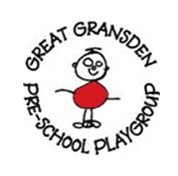 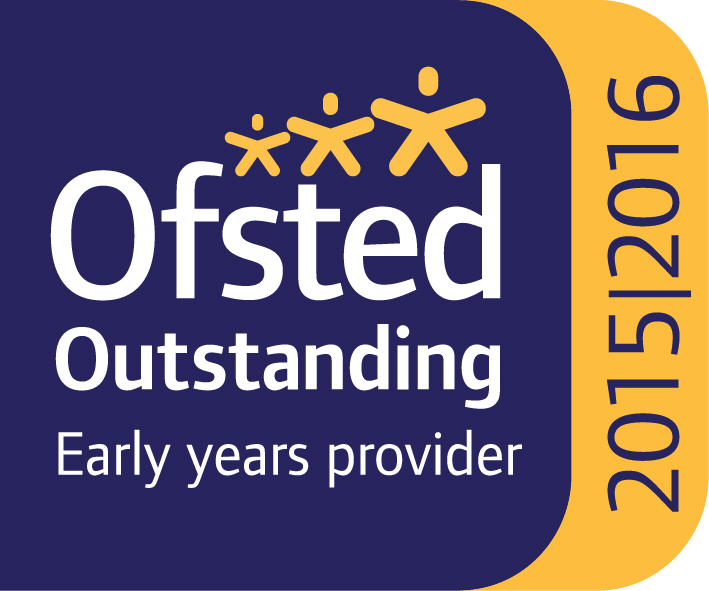 Please complete ALL sectionsChild’s detailsAbout your child
The following information will tell us a little more about your child.Does your child have previous experience of attending a childcare setting/childminder? If so, please specify: [name of setting/ keyperson name/ no of hours/days attending per week]Health and developmentDetails of professionals involved with your childGPDentist - Has your child visited the dentist yet? Yes    No  it is recommended from when first teeth appear.Health Visitor (if applicable)Social Care Worker or District team (if applicable)General parental permissions/agreements1 - Emergency treatment declaration - In the event of an accident or emergency involving my child I understand that every effort will be made to contact me immediately. Emergency services will be called as necessary and I understand my child may be taken to hospital accompanied by a member of staff for emergency treatment and that health professionals are responsible for any decisions on medical treatment in my absence.2 - Sun cream – I give permission for staff to apply hypoallergenic sun cream as necessary unless I inform them otherwise [in writing] It is the parents responsibility to apply sun cream before the child comes in – Playgroup will re-apply if child attends all day.3 - I have been provided with the setting brochure and am aware of the setting policies and procedures and agree to adhere to them. [policies on website or available on request]4 - I accept the conditions of payment of fees.5 - I understand there is a period of 48 Hours exclusion for children after an episode of vomiting/ diarrhoea.6 - I agree to having personal data collected – in accordance with the following policies – provider records, children’s records and information sharing. 7 – I agree to have Full data [name, address and assessments] added to Cambridge County Council Casey for purposes of supporting its statutory duties refer to Cambridgeshire Information Sharing Framework for more details. 8 - Great Gransden Preschool Playgroup – as a group has a duty in accordance with the children’s act 1989 part 10 to report any suspicious incidents or accidents to the relevant authorities as the welfare and safeguarding of the child is of paramount importance. - I understand that there may be circumstances where information is shared with other professionals or agencies without my consent9 – Intimate care procedures will be discussed and agreed prior to my child starting at the setting. PLEASE SIGN IN AGREEMENT/TO GIVE PERMISSION TO THE ABOVE STATEMENTS 1-9 and to indicate that the information given on this form is accurate and correct, and that it is your responsibility to notify us of any changes as they arise.NEW ADMISSIONS ONLY: - PLEASE ENCLOSE ADMISSION FEE CONTRIBUTION OF £15 per child [£20 for twins] or payable via BACSWE ALSO NEED TO SEE AND TAKE A PHOTOCOPY OF YOUR CHILD’S BIRTH CERTIFICATE OR PASSPORT FOR FUTURE GRANT CLAIMS [we can take a copy here] Originals need to be seen.PLEASE INDICATE INITIAL SESSIONS REQUESTED:                                    Please note in boxes above if you will be using flexi time – this means 9.15-11.45/12.45 if including lunch or 9.30-12/1pm if including lunch club or if you will collect your child earlier than 3pm. [e.g. 2.30/2.45]PLAYGROUP USE ONLY - Birth certificate or passport seen, and copy made - Yes    No [for proof of ID and future grant applications]Start date:                                                                   Intake year:       Updated June 2022Equalities monitoring form A child’s learning difficulties and disabilities status should be recorded according to the following categories:Providers should refer to the SEND Code of Practice for the Early Years (2014) for an explanation of the terms above.Child’s first name(s)Child’s first name(s)Child’s first name(s)Child’s first name(s)Child’s first name(s)Child’s first name(s)SurnameSurnameSurnameSurnameName known as Name known as Name known as Name known as Name known as Name known as Child’s full addressChild’s full addressChild’s full addressChild’s full addressChild’s full addressChild’s full addressGenderDate of birthDate of birthFamily detailsFamily detailsFamily detailsFamily detailsFamily detailsFamily detailsFamily detailsFamily detailsFamily detailsFamily detailsFamily detailsFamily detailsFamily detailsFamily detailsFamily detailsFamily detailsFamily detailsFamily detailsFamily detailsFamily detailsFamily detailsFamily detailsFamily detailsName of parent(s)/carer(s) with whom the child lives:Name of parent(s)/carer(s) with whom the child lives:Name of parent(s)/carer(s) with whom the child lives:Name of parent(s)/carer(s) with whom the child lives:Name of parent(s)/carer(s) with whom the child lives:Name of parent(s)/carer(s) with whom the child lives:Name of parent(s)/carer(s) with whom the child lives:Name of parent(s)/carer(s) with whom the child lives:Name of parent(s)/carer(s) with whom the child lives:Name of parent(s)/carer(s) with whom the child lives:Name of parent(s)/carer(s) with whom the child lives:Name of parent(s)/carer(s) with whom the child lives:Name of parent(s)/carer(s) with whom the child lives:Contact details 1 (including emergency information):Contact details 1 (including emergency information):Contact details 1 (including emergency information):Contact details 1 (including emergency information):Contact details 1 (including emergency information):Contact details 1 (including emergency information):Contact details 1 (including emergency information):Contact details 1 (including emergency information):Contact details 1 (including emergency information):Contact details 1 (including emergency information):Contact details 1 (including emergency information):Contact details 1 (including emergency information):Contact details 1 (including emergency information):Contact details 1 (including emergency information):Contact details 1 (including emergency information):Contact details 1 (including emergency information):Contact details 1 (including emergency information):Contact details 1 (including emergency information):Contact details 1 (including emergency information):Contact details 1 (including emergency information):Contact details 1 (including emergency information):Contact details 1 (including emergency information):Contact details 1 (including emergency information):Parent/carer full nameParent/carer full nameParent/carer full nameParent/carer full nameParent/carer full nameParent/carer full nameParent/carer full nameParent/carer full nameRelationship to childRelationship to childRelationship to childRelationship to childRelationship to childRelationship to childRelationship to childRelationship to childOccupationOccupationOccupationOccupationOccupationOccupationOccupationOccupationDaytime telephone Daytime telephone Daytime telephone Daytime telephone Daytime telephone Daytime telephone Daytime telephone Daytime telephone MobileMobileMobileHome telephone Home telephone Home telephone Home telephone Home telephone Home telephone Home telephone Home telephone EmailEmailEmailEmailHome addressHome addressHome addressHome addressHome addressHome addressHome addressHome addressDoes this parent have parental responsibility for the child? Yes    No Does this parent have parental responsibility for the child? Yes    No Does this parent have parental responsibility for the child? Yes    No Does this parent have parental responsibility for the child? Yes    No Does this parent have parental responsibility for the child? Yes    No Does this parent have parental responsibility for the child? Yes    No Does this parent have parental responsibility for the child? Yes    No Does this parent have parental responsibility for the child? Yes    No Does this parent have parental responsibility for the child? Yes    No Does this parent have parental responsibility for the child? Yes    No Does this parent have parental responsibility for the child? Yes    No Does this parent have parental responsibility for the child? Yes    No Does this parent have parental responsibility for the child? Yes    No Does this parent have parental responsibility for the child? Yes    No Does this parent have parental responsibility for the child? Yes    No Does this parent have parental responsibility for the child? Yes    No Does this parent have parental responsibility for the child? Yes    No Does this parent have parental responsibility for the child? Yes    No Does this parent have parental responsibility for the child? Yes    No Does this parent have parental responsibility for the child? Yes    No Does this parent have parental responsibility for the child? Yes    No Does this parent have parental responsibility for the child? Yes    No Does this parent have parental responsibility for the child? Yes    No Contact details 2 (including emergency information):Contact details 2 (including emergency information):Contact details 2 (including emergency information):Contact details 2 (including emergency information):Contact details 2 (including emergency information):Contact details 2 (including emergency information):Contact details 2 (including emergency information):Contact details 2 (including emergency information):Contact details 2 (including emergency information):Contact details 2 (including emergency information):Contact details 2 (including emergency information):Contact details 2 (including emergency information):Contact details 2 (including emergency information):Contact details 2 (including emergency information):Contact details 2 (including emergency information):Contact details 2 (including emergency information):Contact details 2 (including emergency information):Contact details 2 (including emergency information):Contact details 2 (including emergency information):Contact details 2 (including emergency information):Contact details 2 (including emergency information):Contact details 2 (including emergency information):Contact details 2 (including emergency information):Parent/carer full nameParent/carer full nameParent/carer full nameParent/carer full nameParent/carer full nameParent/carer full nameParent/carer full nameParent/carer full nameRelationship to childRelationship to childRelationship to childRelationship to childRelationship to childRelationship to childRelationship to childRelationship to childOccupationOccupationOccupationOccupationOccupationOccupationOccupationOccupationDaytime/work telephone Daytime/work telephone Daytime/work telephone Daytime/work telephone Daytime/work telephone Daytime/work telephone Daytime/work telephone Daytime/work telephone MobileMobileMobileHome telephone Home telephone Home telephone Home telephone Home telephone Home telephone Home telephone Home telephone EmailEmailEmailEmailHome addressHome addressHome addressHome addressHome addressHome addressHome addressHome addressDoes this parent have parental responsibility for the child? Yes   No Does this parent have parental responsibility for the child? Yes   No Does this parent have parental responsibility for the child? Yes   No Does this parent have parental responsibility for the child? Yes   No Does this parent have parental responsibility for the child? Yes   No Does this parent have parental responsibility for the child? Yes   No Does this parent have parental responsibility for the child? Yes   No Does this parent have parental responsibility for the child? Yes   No Does this parent have parental responsibility for the child? Yes   No Does this parent have parental responsibility for the child? Yes   No Does this parent have parental responsibility for the child? Yes   No Does this parent have parental responsibility for the child? Yes   No Does this parent have parental responsibility for the child? Yes   No Does this parent have parental responsibility for the child? Yes   No Does this parent have parental responsibility for the child? Yes   No Does this parent have parental responsibility for the child? Yes   No Does this parent have parental responsibility for the child? Yes   No Does this parent have parental responsibility for the child? Yes   No Does this parent have parental responsibility for the child? Yes   No Does this parent have parental responsibility for the child? Yes   No Does this parent have parental responsibility for the child? Yes   No Does this parent have parental responsibility for the child? Yes   No Does this parent have parental responsibility for the child? Yes   No Language spoken at home?Language spoken at home?Language spoken at home?Language spoken at home?Language spoken at home?Language spoken at home?Language spoken at home?Language spoken at home?Language spoken at home?Cultural backgroundCultural backgroundCultural backgroundCultural backgroundCultural backgroundCultural backgroundCultural backgroundCultural backgroundCultural backgroundHow would you describe your child's ethnicity or cultural background? How would you describe your child's ethnicity or cultural background? How would you describe your child's ethnicity or cultural background? How would you describe your child's ethnicity or cultural background? How would you describe your child's ethnicity or cultural background? How would you describe your child's ethnicity or cultural background? How would you describe your child's ethnicity or cultural background? How would you describe your child's ethnicity or cultural background? How would you describe your child's ethnicity or cultural background? How would you describe your child's ethnicity or cultural background? How would you describe your child's ethnicity or cultural background? How would you describe your child's ethnicity or cultural background? How would you describe your child's ethnicity or cultural background? How would you describe your child's ethnicity or cultural background? How would you describe your child's ethnicity or cultural background? How would you describe your child's ethnicity or cultural background? How would you describe your child's ethnicity or cultural background? How would you describe your child's ethnicity or cultural background? How would you describe your child's ethnicity or cultural background? How would you describe your child's ethnicity or cultural background? How would you describe your child's ethnicity or cultural background? How would you describe your child's ethnicity or cultural background? How would you describe your child's ethnicity or cultural background? What is the main religion in your family (if applicable)?What is the main religion in your family (if applicable)?What is the main religion in your family (if applicable)?What is the main religion in your family (if applicable)?What is the main religion in your family (if applicable)?What is the main religion in your family (if applicable)?What is the main religion in your family (if applicable)?What is the main religion in your family (if applicable)?What is the main religion in your family (if applicable)?What is the main religion in your family (if applicable)?What is the main religion in your family (if applicable)?What is the main religion in your family (if applicable)?What is the main religion in your family (if applicable)?What is the main religion in your family (if applicable)?What language(s) is/are spoken at home?What language(s) is/are spoken at home?What language(s) is/are spoken at home?What language(s) is/are spoken at home?What language(s) is/are spoken at home?What language(s) is/are spoken at home?What language(s) is/are spoken at home?What language(s) is/are spoken at home?What language(s) is/are spoken at home?What language(s) is/are spoken at home?What language(s) is/are spoken at home?If English is not the main language spoken at home, will this be your child's first experience of being in an English-speaking environment?                  Yes    No If English is not the main language spoken at home, will this be your child's first experience of being in an English-speaking environment?                  Yes    No If English is not the main language spoken at home, will this be your child's first experience of being in an English-speaking environment?                  Yes    No If English is not the main language spoken at home, will this be your child's first experience of being in an English-speaking environment?                  Yes    No If English is not the main language spoken at home, will this be your child's first experience of being in an English-speaking environment?                  Yes    No If English is not the main language spoken at home, will this be your child's first experience of being in an English-speaking environment?                  Yes    No If English is not the main language spoken at home, will this be your child's first experience of being in an English-speaking environment?                  Yes    No If English is not the main language spoken at home, will this be your child's first experience of being in an English-speaking environment?                  Yes    No If English is not the main language spoken at home, will this be your child's first experience of being in an English-speaking environment?                  Yes    No If English is not the main language spoken at home, will this be your child's first experience of being in an English-speaking environment?                  Yes    No If English is not the main language spoken at home, will this be your child's first experience of being in an English-speaking environment?                  Yes    No If English is not the main language spoken at home, will this be your child's first experience of being in an English-speaking environment?                  Yes    No If English is not the main language spoken at home, will this be your child's first experience of being in an English-speaking environment?                  Yes    No If English is not the main language spoken at home, will this be your child's first experience of being in an English-speaking environment?                  Yes    No If English is not the main language spoken at home, will this be your child's first experience of being in an English-speaking environment?                  Yes    No If English is not the main language spoken at home, will this be your child's first experience of being in an English-speaking environment?                  Yes    No If English is not the main language spoken at home, will this be your child's first experience of being in an English-speaking environment?                  Yes    No If English is not the main language spoken at home, will this be your child's first experience of being in an English-speaking environment?                  Yes    No If English is not the main language spoken at home, will this be your child's first experience of being in an English-speaking environment?                  Yes    No If English is not the main language spoken at home, will this be your child's first experience of being in an English-speaking environment?                  Yes    No If English is not the main language spoken at home, will this be your child's first experience of being in an English-speaking environment?                  Yes    No If English is not the main language spoken at home, will this be your child's first experience of being in an English-speaking environment?                  Yes    No If English is not the main language spoken at home, will this be your child's first experience of being in an English-speaking environment?                  Yes    No Please provide details of two additional adults authorised by you to collect child or contact in event of illness or accident – Parents will always be contacted first in an emergency. Must be over 16 years of age. Please note that if the authorised person is not known to staff when collecting – we will check [password or phone call to parent] before releasing the child.Please provide details of two additional adults authorised by you to collect child or contact in event of illness or accident – Parents will always be contacted first in an emergency. Must be over 16 years of age. Please note that if the authorised person is not known to staff when collecting – we will check [password or phone call to parent] before releasing the child.Please provide details of two additional adults authorised by you to collect child or contact in event of illness or accident – Parents will always be contacted first in an emergency. Must be over 16 years of age. Please note that if the authorised person is not known to staff when collecting – we will check [password or phone call to parent] before releasing the child.Please provide details of two additional adults authorised by you to collect child or contact in event of illness or accident – Parents will always be contacted first in an emergency. Must be over 16 years of age. Please note that if the authorised person is not known to staff when collecting – we will check [password or phone call to parent] before releasing the child.Please provide details of two additional adults authorised by you to collect child or contact in event of illness or accident – Parents will always be contacted first in an emergency. Must be over 16 years of age. Please note that if the authorised person is not known to staff when collecting – we will check [password or phone call to parent] before releasing the child.Please provide details of two additional adults authorised by you to collect child or contact in event of illness or accident – Parents will always be contacted first in an emergency. Must be over 16 years of age. Please note that if the authorised person is not known to staff when collecting – we will check [password or phone call to parent] before releasing the child.Please provide details of two additional adults authorised by you to collect child or contact in event of illness or accident – Parents will always be contacted first in an emergency. Must be over 16 years of age. Please note that if the authorised person is not known to staff when collecting – we will check [password or phone call to parent] before releasing the child.Please provide details of two additional adults authorised by you to collect child or contact in event of illness or accident – Parents will always be contacted first in an emergency. Must be over 16 years of age. Please note that if the authorised person is not known to staff when collecting – we will check [password or phone call to parent] before releasing the child.Please provide details of two additional adults authorised by you to collect child or contact in event of illness or accident – Parents will always be contacted first in an emergency. Must be over 16 years of age. Please note that if the authorised person is not known to staff when collecting – we will check [password or phone call to parent] before releasing the child.Please provide details of two additional adults authorised by you to collect child or contact in event of illness or accident – Parents will always be contacted first in an emergency. Must be over 16 years of age. Please note that if the authorised person is not known to staff when collecting – we will check [password or phone call to parent] before releasing the child.Please provide details of two additional adults authorised by you to collect child or contact in event of illness or accident – Parents will always be contacted first in an emergency. Must be over 16 years of age. Please note that if the authorised person is not known to staff when collecting – we will check [password or phone call to parent] before releasing the child.Please provide details of two additional adults authorised by you to collect child or contact in event of illness or accident – Parents will always be contacted first in an emergency. Must be over 16 years of age. Please note that if the authorised person is not known to staff when collecting – we will check [password or phone call to parent] before releasing the child.Please provide details of two additional adults authorised by you to collect child or contact in event of illness or accident – Parents will always be contacted first in an emergency. Must be over 16 years of age. Please note that if the authorised person is not known to staff when collecting – we will check [password or phone call to parent] before releasing the child.Please provide details of two additional adults authorised by you to collect child or contact in event of illness or accident – Parents will always be contacted first in an emergency. Must be over 16 years of age. Please note that if the authorised person is not known to staff when collecting – we will check [password or phone call to parent] before releasing the child.Please provide details of two additional adults authorised by you to collect child or contact in event of illness or accident – Parents will always be contacted first in an emergency. Must be over 16 years of age. Please note that if the authorised person is not known to staff when collecting – we will check [password or phone call to parent] before releasing the child.Please provide details of two additional adults authorised by you to collect child or contact in event of illness or accident – Parents will always be contacted first in an emergency. Must be over 16 years of age. Please note that if the authorised person is not known to staff when collecting – we will check [password or phone call to parent] before releasing the child.Please provide details of two additional adults authorised by you to collect child or contact in event of illness or accident – Parents will always be contacted first in an emergency. Must be over 16 years of age. Please note that if the authorised person is not known to staff when collecting – we will check [password or phone call to parent] before releasing the child.Please provide details of two additional adults authorised by you to collect child or contact in event of illness or accident – Parents will always be contacted first in an emergency. Must be over 16 years of age. Please note that if the authorised person is not known to staff when collecting – we will check [password or phone call to parent] before releasing the child.Please provide details of two additional adults authorised by you to collect child or contact in event of illness or accident – Parents will always be contacted first in an emergency. Must be over 16 years of age. Please note that if the authorised person is not known to staff when collecting – we will check [password or phone call to parent] before releasing the child.Please provide details of two additional adults authorised by you to collect child or contact in event of illness or accident – Parents will always be contacted first in an emergency. Must be over 16 years of age. Please note that if the authorised person is not known to staff when collecting – we will check [password or phone call to parent] before releasing the child.Please provide details of two additional adults authorised by you to collect child or contact in event of illness or accident – Parents will always be contacted first in an emergency. Must be over 16 years of age. Please note that if the authorised person is not known to staff when collecting – we will check [password or phone call to parent] before releasing the child.Please provide details of two additional adults authorised by you to collect child or contact in event of illness or accident – Parents will always be contacted first in an emergency. Must be over 16 years of age. Please note that if the authorised person is not known to staff when collecting – we will check [password or phone call to parent] before releasing the child.Please provide details of two additional adults authorised by you to collect child or contact in event of illness or accident – Parents will always be contacted first in an emergency. Must be over 16 years of age. Please note that if the authorised person is not known to staff when collecting – we will check [password or phone call to parent] before releasing the child.Contact 1 – NameContact 1 – NameContact 1 – NameContact 1 – NameRelationship to childRelationship to childRelationship to childRelationship to childRelationship to childAddressAddressDaytime/work telephone Daytime/work telephone Daytime/work telephone Daytime/work telephone Daytime/work telephone Daytime/work telephone Daytime/work telephone Home telephoneHome telephoneHome telephoneMobileMobileMobileMobileMobileContact 2 - NameContact 2 - NameContact 2 - NameContact 2 - NameRelationship to childRelationship to childRelationship to childRelationship to childRelationship to childAddressAddressDaytime/work telephone Daytime/work telephone Daytime/work telephone Daytime/work telephone Daytime/work telephone Daytime/work telephone Daytime/work telephone Home telephoneHome telephoneHome telephoneMobileMobileMobileMobileMobilePassword for the collection of child by authorised persons – to be provided before child starts at setting.Do we have permission to contact them? Yes    No Do we have permission to contact them? Yes    No Do we have permission to contact them? Yes    No Do we have permission to contact them? Yes    No Two-year-old progress check – children aged 24 – 36 monthsTwo-year-old progress check – children aged 24 – 36 monthsTwo-year-old progress check – children aged 24 – 36 monthsTwo-year-old progress check – children aged 24 – 36 monthsAs per the requirements of the Early Years Foundation Stage we will complete a progress check on your child between the ages of 24-36 months. We will ask you to be involved in completing the check and will discuss it with you.As per the requirements of the Early Years Foundation Stage we will complete a progress check on your child between the ages of 24-36 months. We will ask you to be involved in completing the check and will discuss it with you.As per the requirements of the Early Years Foundation Stage we will complete a progress check on your child between the ages of 24-36 months. We will ask you to be involved in completing the check and will discuss it with you.As per the requirements of the Early Years Foundation Stage we will complete a progress check on your child between the ages of 24-36 months. We will ask you to be involved in completing the check and will discuss it with you.If your child is aged between 24-36 months, has a two-year-old progress check already been completed for your child?   Yes    No If your child is aged between 24-36 months, has a two-year-old progress check already been completed for your child?   Yes    No If your child is aged between 24-36 months, has a two-year-old progress check already been completed for your child?   Yes    No If your child is aged between 24-36 months, has a two-year-old progress check already been completed for your child?   Yes    No Setting completing checkDate completedDoes your child have any on-going medical conditions? If so, please specify:Does your child have any on-going medical conditions? If so, please specify:Does your child have any on-going medical conditions? If so, please specify:Does your child have any on-going medical conditions? If so, please specify:Does your child have any on-going medical conditions? If so, please specify:If yes, please specify which external agencies are involved e.g. Paediatrician, Consultant, Dietician, Speech and Language Therapist, etc:If yes, please specify which external agencies are involved e.g. Paediatrician, Consultant, Dietician, Speech and Language Therapist, etc:If yes, please specify which external agencies are involved e.g. Paediatrician, Consultant, Dietician, Speech and Language Therapist, etc:If yes, please specify which external agencies are involved e.g. Paediatrician, Consultant, Dietician, Speech and Language Therapist, etc:If yes, please specify which external agencies are involved e.g. Paediatrician, Consultant, Dietician, Speech and Language Therapist, etc:Does your child require a health care plan? Yes    No Does your child require a health care plan? Yes    No Does your child require a health care plan? Yes    No Does your child require a health care plan? Yes    No Does your child require a health care plan? Yes    No Is your child known to have any allergies or food intolerances? If so, please specify:Is your child known to have any allergies or food intolerances? If so, please specify:Is your child known to have any allergies or food intolerances? If so, please specify:Is your child known to have any allergies or food intolerances? If so, please specify:Is your child known to have any allergies or food intolerances? If so, please specify:Are there any dietary requirements? Please specify:Are there any dietary requirements? Please specify:Are there any dietary requirements? Please specify:Are there any dietary requirements? Please specify:Are there any dietary requirements? Please specify:Does your child have any special needs or disabilities? If so, please specify:Does your child have any special needs or disabilities? If so, please specify:Does your child have any special needs or disabilities? If so, please specify:Does your child have any special needs or disabilities? If so, please specify:Does your child have any special needs or disabilities? If so, please specify:Are any of the following in place for the child? Are any of the following in place for the child? Are any of the following in place for the child? Are any of the following in place for the child? Are any of the following in place for the child? EHA [Early help Assessment]EHA [Early help Assessment]Yes        No Yes        No Yes        No Education, Health and Care PlanEducation, Health and Care PlanYes        No Yes        No Yes        No Are the District team or Social care involved with your child/family?Are the District team or Social care involved with your child/family?Yes        No Yes        No Yes        No Has your child received the following immunisations? Please confirm and provide date of immunisations given.Has your child received the following immunisations? Please confirm and provide date of immunisations given.Has your child received the following immunisations? Please confirm and provide date of immunisations given.Has your child received the following immunisations? Please confirm and provide date of immunisations given.Has your child received the following immunisations? Please confirm and provide date of immunisations given.Two months old8 weeks6-in-1 (DTaP/IPV/Hib) vaccine - diphtheria, hepatitis B, tetanus, pertussis (whooping cough), polio and Haemophilus influenzae type b (Hib).Yes    No Date:Pneumococcal (PCV) vaccine.Yes  No Date:Rotavirus vaccine.Meningitis BYes    No Yes    No Date:Three months old6-in-1 second doseYes    No Date:12 weeksRotavirus, second dose.Yes    No Date:Four months old6-in-1 (DTaP/IPV/Hib) vaccine third doseYes    No 16 weeksPneumococcal (PCV) vaccine, second dose.Yes   No Date:Meningitis B second doseYes    No Between 12 and 13 months oldHib/Men C - first dose.Meningitis B second doseYes    No Yes    No Date:MMR vaccine – mumps, measles and rubella.Yes    No Date:Pneumococcal (PCV) vaccine, third dose.Yes    No Date:Two to three yearsFlu vaccine - yearlyYes    No Date:Three years and four months or soon afterMMR vaccine, second dose – mumps, measles and rubella.Yes    No Date:4-in-1 (DTaP/IPV) pre-school booster - diphtheria, tetanus, pertussis (whooping cough) and polio.Yes    No Date:For internal use: Has the child’s health record book been seen to confirm immunisation dates? Yes    No For internal use: Has the child’s health record book been seen to confirm immunisation dates? Yes    No For internal use: Has the child’s health record book been seen to confirm immunisation dates? Yes    No For internal use: Has the child’s health record book been seen to confirm immunisation dates? Yes    No For internal use: Has the child’s health record book been seen to confirm immunisation dates? Yes    No Name Name Telephone AddressAddressName Name Telephone AddressAddressName Name Telephone AddressAddressName Telephone AddressSignedDatePrinted namePrinted nameMONDAYTUESDAYWEDNESDAYTHURSDAYFRIDAYAM SESSION9.00-11.30 LUNCH CLUB11.30-12.30PM 12.30-3.00Ethnicity - Gathered for monitoring purposes only. Parents are not obliged to complete this data.Ethnicity - Gathered for monitoring purposes only. Parents are not obliged to complete this data.Ethnicity - Gathered for monitoring purposes only. Parents are not obliged to complete this data.Ethnicity - Gathered for monitoring purposes only. Parents are not obliged to complete this data.Ethnicity - Gathered for monitoring purposes only. Parents are not obliged to complete this data.White BritishWhite British□Pakistani□White IrishWhite Irish□Indian□White otherWhite other□Asian other□Black BritishBlack British□Chinese□Black AfricanBlack African□Chinese other□Black CaribbeanBlack Caribbean□White and Black Caribbean□Black OtherBlack Other□White and Black African□BangladeshiBangladeshi□White and Black Asian□Other please stateNo special educational need□SEN action plan□Education, Health and Care Plan□